คำแนะนำการใช้หนังสือแสดงเจตนายินยอมเข้าร่วมการวิจัยแบบขอบเขตกว้าง (Broad Consent Form)ที่มา 	การจัดเก็บข้อมูลเป็นกระบวนการที่เกิดขึ้นตามปกติในการปฏิบัติงานทั่วไป โดยได้รับความยินยอมจากเจ้าของข้อมูลและมีวัตถุประสงค์เพื่อประโยชน์ของผู้ให้ข้อมูล หากจะนำข้อมูลที่เก็บไว้มาวิเคราะห์ย้อนหลังเพื่อวัตถุประสงค์อื่น เช่น เพื่อการวิจัยซึ่งเจ้าของข้อมูลอาจไม่ได้รับประโยชน์ และอาจเป็นการล่วงละเมิดความเป็นส่วนตัวของเจ้าของข้อมูล จึงควรเตรียมการขอความยินยอมไว้ล่วงหน้า “หนังสือยินยอมแบบขอบเขตกว้าง” (Broad Consent Form) ที่มหาวิทยาลัยเทคโนโลยีพระจอมเกล้าธนบุรีจัดทำขึ้นนี้ อ้างอิงตาม International Ethical Guidelines for Health-related Research Involving Humans, 4th Edition, Council for International Organizations of Medical Sciences (CIOMS) 2016 เพื่อที่จะนำข้อมูลซึ่งจัดเก็บไว้ ไปใช้เพื่อการวิจัยในอนาคตได้ โดยเป็นไปตามเกณฑ์ทางจริยธรรมการวิจัยในมนุษย์ที่เป็นสากล ข้อแนะนำนักวิจัยสามารถประยุกต์ “หนังสือแสดงเจตนายินยอมเข้าร่วมการวิจัยแบบขอบเขตกว้าง (Broad Consent Form)” ให้เหมาะกับงานวิจัยของตนได้ โดยเพิ่มเติมขอบเขต/ รายละเอียดของการศึกษา/ วิจัยของนักวิจัย ลงแทนที่ข้อความใน [...] ในต้นแบบส่วนที่ 1 ของหนังสือยินยอมนี้นักวิจัยต้องส่งร่าง“หนังสือยินยอมแบบขอบเขตกว้าง” (Broad Consent Form)  พร้อมแนบเอกสารกรอบแนวคิดของการวิจัย (Concept Proposal) ที่ระบุขอบเขตของงานวิจัยที่คาดว่าจะเกิดขึ้นในอนาคต เพื่อขอรับการพิจารณารับรองจากคณะกรรมการจริยธรรมการวิจัยในมนุษย์ ก่อนนำไปใช้ขอความยินยอมจากเจ้าของข้อมูล นักวิจัยต้องกำหนดระยะเวลาการสิ้นสุดการใช้ข้อมูล/ตัวอย่างคณะกรรมการจริยธรรมการวิจัยในมนุษย์จะประทับตรารับรอง ลงใน“หนังสือแสดงเจตนายินยอมเข้าร่วมการวิจัยแบบขอบเขตกว้าง (Broad Consent Form)” ที่ปรับแก้ไขอย่างเหมาะสมแล้ว นักวิจัยจึงจะนำไปใช้ขอความยินยอมจากเจ้าของข้อมูลได้หากเจ้าของข้อมูล/ตัวอย่างสมัครใจให้เก็บรักษาข้อมูลไว้เพื่อการวิจัยในอนาคต นักวิจัยและเจ้าของข้อมูล/ตัวอย่างต้องลงนามไว้ใน“หนังสือแสดงเจตนายินยอมเข้าร่วมการวิจัยแบบขอบเขตกว้าง (Broad Consent Form)” และต้องเก็บรักษาไว้เป็นหลักฐาน ฝ่ายละ 1 ฉบับก่อนเริ่มดำเนินการวิจัย นักวิจัยต้องส่งแบบเสนอโครงการวิจัยในมนุษย์มาพร้อมกับต้นฉบับ “หนังสือยินยอมแบบขอบเขตกว้าง” (Broad Consent Form) ที่ประทับตรารับรองจากคณะกรรมการฯ เพื่อขอรับการประเมินจริยธรรมการวิจัยในมนุษย์ โครงการวิจัยที่จะใช้ข้อมูลซึ่งได้มาจากการขอความยินยอมแบบขอบเขตกว้างไว้ล่วงหน้า นักวิจัยสามารถนำข้อมูลไปใช้ในการวิจัยได้โดยไม่ต้องขอความยินยอมซ้ำอีก ยกเว้นในกรณีที่ขอบเขตของโครงการวิจัยไม่ตรงกับที่ได้เคยขอความยินยอมไว้ล่วงหน้า ซึ่งคณะกรรมการฯ จะแจ้งให้ทราบเมื่อพิจารณาโครงการวิจัยเสร็จสิ้นแล้วข้อคำนึงถึงสิทธิและสวัดิภาพของเจ้าของข้อมูล/ตัวอย่าง	นักวิจัยต้องคำนึงถึงสิทธิและการเคารพบุคคลของเจ้าของข้อมูล/ตัวอย่างตามหลักจริยธรรมการวิจัยในมนุษย์ที่เป็นสากล โดยมีข้อควรคำนึงถึงดังนี้ข้อมูลที่เก็บได้จากเจ้าของข้อมูล/ตัวอย่างถือเป็นข้อมูลส่วนบุคคล นักวิจัยต้องตระหนักถึงความรับผิดชอบในเก็บการรักษาข้อมูลเป็นความลับ โดยกำหนดให้มีผู้รักษาข้อมูล (Data Keeper) และมีขั้นตอนการจัดทำรหัส (Code) แทนตัวบุคคล เพื่อแยกข้อมูลที่ระบุตัวตนได้ออกจากข้อมูลส่วนที่ใช้ศึกษา พร้อมทั้งกำหนดสิทธิการเข้าถึงข้อมูลตามระดับชั้นความลับ กรณีที่นักวิจัยจะสามารถติดต่อกับเจ้าของข้อมูล/ตัวอย่าง เพื่อขอข้อมูลเพิ่มเติม หรือเพื่อแจ้งผลการวิจัยต่อเจ้าของข้อมูล/ตัวอย่าง จะทำได้ต่อเมื่อได้รับการยินยอมจากเจ้าของข้อมูล/ตัวอย่าง ตั้งแต่การขอเก็บข้อมูลในครั้งแรก กรณีเจ้าของข้อมูล/ตัวอย่าง เป็นผู้เยาว์ (อายุต่ำกว่า 20 ปี บริบูรณ์) โดยผู้ปกครองโดยชอบให้การยินยอมไว้ นักวิจัยต้องกำหนดขั้นตอนและระบุในหนังสือยินยอมเพิ่มเติม ให้เจ้าของข้อมูล/ตัวอย่าง มีโอกาสตัดสินใจลงนามแสดงความยินยอมด้วยตัวเอง หลังจากที่เจ้าของข้อมูล/ตัวอย่างมีอายุเกิน 20 ปีบริบูรณ์ ในเวลาต่อมา กรณีเจ้าของข้อมูล/ตัวอย่างขอยุติหรือยกเลิกการยินยอม (ซึ่งกระทำได้ตลอดเวลา โดยจะไม่มีโทษ หรือเสียสิทธิ/ผลประโยชน์ใด ๆ) นักวิจัยต้องกำหนดขั้นตอนและระบุในหนังสือยินยอมเพิ่มเติม ให้เจ้าของข้อมูล/ตัวอย่าง สามารถแจ้งกับนักวิจัยตามข้อมูลติดต่อที่ได้ให้ไว้บันทึกข้อความ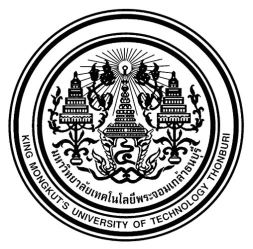 ส่วนงาน............................................................................................... 			โทร....................................................ที่ …………/...........								วันที่...................................................เรื่อง	แบบเสนอโครงการวิจัยในมนุษย์ เพื่อขอรับการประเมินจริยธรรมการวิจัยในมนุษย์แบบขอบเขตกว้าง (Broad Consent) เรียน  ประธานคณะกรรมการจริยธรรมการวิจัยในมนุษย์ มจธ. ผ่านคณะอนุกรรมการจริยธรรมการวิจัยในมนุษย์         ประจำคณะ/สำนัก/สถาบัน….…………………………………..      ข้าพเจ้า.................................................................................................. สังกัด.....................................................................ขอเสนอโครงการวิจัย เรื่อง ..................................................................................................................................................................………………………………………..................................................................................................................................................................เพื่อขอประเมินจริยธรรมการวิจัยในมนุษย์แบบยกเว้น และได้แนบเอกสารประกอบการประเมิน จำนวน 1 ชุด  ดังนี้จึงเรียนมาเพื่อโปรดพิจารณาหนังสือแสดงเจตนายินยอมเข้าร่วมการวิจัยแบบขอบเขตกว้าง(KMUTT’s Broad Consent Form)ชื่อนักวิจัย: [โปรดระบุชื่อนักวิจัยทุกคนในทีมหรือชื่อนักวิจัยหลัก/ สังกัด/ อีเมล/ หมายเลขโทรศัพท์]รหัส Broad Consent Number:………………………………………………………………………………………………….ส่วนที่ 1 คำชี้แจง	การจัดเก็บข้อมูลเป็นกระบวนการปกติของการทำงานวิจัยทั่วไป ข้อมูลที่เก็บไว้เหล่านี้อาจนำไปใช้เพื่อการวิจัย เพื่อให้ได้ความรู้ใหม่ที่จะเป็นประโยชน์กับสังคมในอนาคต ในการนำข้อมูลของบุคคลไปใช้เพื่อการวิจัยต้องได้รับการยินยอมจากเจ้าของข้อมูล/ตัวอย่าง เพื่อเป็นการแสดงความเคารพในสิทธิส่วนบุคคล แต่เนื่องจากการวิจัยในอนาคตยังไม่เป็นที่ทราบแน่นอนว่าจะเกิดขึ้นเมื่อใดและมีรายละเอียดอย่างไร การแจ้งว่าข้อมูลของท่านอาจถูกนำไปใช้เพื่อการวิจัย จึงเป็นการขอความยินยอมแบบกว้างๆ เพื่อเตรียมการล่วงหน้า ท่านมีสิทธิตอบตกลงหรือตอบปฏิเสธการเก็บรักษาข้อมูลไว้ใช้เพื่อการวิจัยได้ตามความสมัครใจข้อมูลที่จะขอเก็บไว้เพื่อการวิจัยในอนาคต  [ให้นักวิจัยระบุรายละเอียดที่จะเก็บข้อมูล/ตัวอย่างไว้เพื่อการวิจัยในอนาคต 	1) ข้อมูลที่ประสงค์ใช้กับงานวิจัย เช่น ข้อมูลในระเบียนนักศึกษา ผลการเรียน ข้อมูลส่วนบุคคล อายุ เพศ รายได้ โรคประจำตัว เป็นต้น  	2) ตัวอย่างจากคน ต้องระบุด้วยว่าคืออะไร เช่น เลือด ปริมาณที่ใช้ หรือชิ้นเนื้อจากอวัยวะต่าง ๆ ที่ส่งตรวจเพื่อการวินิจฉัย/รักษา เป็นต้น]ขอบเขตการวิจัยในอนาคต [ให้นักวิจัยระบุรายละเอียดขอบเขตการนำข้อมูล/ตัวอย่างไปใช้ในการวิจัยในอนาคต เช่น งานวิจัยทางการศึกษา งานวิจัยเกี่ยวกับสุขภาพทางกาย/สุขภาพจิต การเกิดโรคในอนาคต ความสำเร็จในการดำเนินชีวิต ฯลฯ]วิธีการเก็บรักษาข้อมูล/ตัวอย่าง [ให้นักวิจัยระบุรายละเอียดเพิ่มเติมดังนี้][สำหรับการเก็บข้อมูล – ให้เลือกอย่างใดอย่างหนึ่งใน 2 หัวข้อต่อไปนี้มีผู้ทำรหัส (ซึ่งไม่เกี่ยวข้องกับการวิจัย) แยกข้อมูลที่ระบุตัวตน เช่น ชื่อ นามสกุล เลขประจำตัวประชาชน หมายเลขโทรศัพท์ ฯลฯ ออกจากข้อมูลที่ไม่สามารถระบุตัวตนได้ เช่น เพศ อายุ น้ำหนัก ส่วนสูง คะแนนสอบ การศึกษา รายได้ ฯลฯ โดยผู้ทำรหัสจะไม่ให้รหัสเพื่อเชื่อมโยงข้อมูล 2 จำพวกนี้ แก่นักวิจัย ยกเว้นในกรณีจำเป็นบางประการ หรือนักวิจัยเก็บรวมข้อมูลทุกอย่างทั้งที่ระบุตัวตนได้และไม่ได้ไว้ด้วยกันสำหรับตัวอย่าง – ให้เลือกอย่างใดอย่างหนึ่งใน 2 หัวข้อต่อไปนี้1.   มีผู้ทำรหัส (ซึ่งไม่เกี่ยวข้องกับการวิจัย) แปลงชื่อ/ข้อมูลที่ระบุตัวตนของเจ้าของตัวอย่าง เป็นรหัส บาร์โค้ด คิวอาร์โค้ด ไว้กับตัวอย่าง โดยผู้ทำรหัสจะไม่ให้รหัสนี้แก่นักวิจัย หรือ2.   นักวิจัยติดชื่อ นามสกุล เลขประจำตัวผู้ป่วย หรือข้อมูลที่ระบุตัวตนของเจ้าของตัวอย่างไว้กับตัวอย่าง]ระยะเวลาดำเนินโครงการ.................. (กี่เดือน กี่ปี)เริ่มโครงการวิจัย เดือน……………..…ปี………..…….. สิ้นสุดโครงการวิจัย เดือน……………..…ปี………..…….. [ระบุรายละเอียดวันเริ่มต้นและวันสิ้นสุดของการดำเนินโครงการ]ระยะเวลาเก็บรักษาข้อมูลการวิจัย ทั้งข้อมูลอาสาสมัครและข้อมูลที่ได้จากการวิเคราะห์ (ตั้งแต่เก็บรักษา จนถึงระยะเวลาที่จะทำลายข้อมูลระยะเวลา..................(กี่เดือน กี่ปี)การทำลายข้อมูล/ตัวอย่าง เมื่อพ้นระยะเก็บข้อมูล/ตัวอย่างวิธีการทำลาย เช่น ใช้เครื่องทำลายเอกสาร ลบไฟล์ เป็นต้นระบุ เดือน....... ปี........ ที่จะทำลายข้อมูลการนำผลการวิจัยไปใช้ประโยชน์ [ให้นักวิจัยระบุรายละเอียดเพิ่มเติมดังนี้ผลการวิจัยเป็นประโยชน์ทางวิชาการเท่านั้น หรือผลการวิจัยอาจทำให้ได้ผลิตภัณฑ์ที่เกิดประโยชน์เชิงพาณิชย์ด้วย ซึ่งเจ้าของข้อมูล/ตัวอย่างจะไม่ได้รับผลประโยชน์เชิงพาณิชย์ที่เกิดขึ้นจากผลงานวิจัยในอนาคต หรือทั้งสองอย่าง]**เจ้าของข้อมูล/ตัวอย่าง อาจไม่ได้รับประโยชน์โดยตรงจากการอนุญาตให้นำข้อมูล/ตัวอย่างไปใช้เพื่อการวิจัยในอนาคต แต่ผลการวิจัยจะเป็นไปเพื่อประโยชน์ทางวิชาการหรือเพื่อประโยชน์โดยรวมของสังคมความเสี่ยงของการนำข้อมูล/ตัวอย่างไปใช้เพื่อการวิจัยในอนาคต	ความเสี่ยงที่เกิดขึ้นจากการวิจัยในลักษณะนี้ ไม่ได้ก่อให้เกิดอันตรายต่อร่างกายของเจ้าของข้อมูล/ตัวอย่าง แต่เกิดจากการล่วงรู้ข้อมูลส่วนบุคคล หรือมีการรั่วไหลของข้อมูลส่วนบุคคลออกไปสู่บุคคลอื่นที่ไม่เกี่ยวข้องกับการวิจัย ซึ่งนักวิจัยมีมาตรการในการรักษาความลับในการทำวิจัยอย่างเคร่งครัด	อาจมีบางกรณีที่ต้องส่งมอบข้อมูลนี้กับ:		- หน่วยงานของรัฐที่มีอำนาจขอเข้าถึงข้อมูลเพื่อการตรวจสอบ		- คณะกรรมการจริยธรรมการวิจัยในมนุษย์ มจธ. 		- หน่วยงานหรือบุคคลผู้ให้การสนับสนุนทุนการวิจัย อาจขอตรวจสอบในกรณีที่จำเป็นการแจ้งผลการวิจัยที่ไม่ได้คาดคิดให้เจ้าของข้อมูล/ตัวอย่างได้ทราบ	กระบวนการวิจัยอาจทำให้ทราบข้อมูลบางอย่างที่ไม่ได้คาดคิดมาก่อน โดยเฉพาะอย่างยิ่งข้อมูลเกี่ยวกับสุขภาพ กระบวนการวิจัยอาจทำให้ทราบถึงปัญหาที่ซ่อนอยู่ เช่น กำลังป่วยในระยะเริ่มแรกที่ยังไม่แสดงอาการอย่างชัดเจน ความเสี่ยงในการเกิดโรคที่ป้องกันได้ เป็นต้น ซึ่งการแจ้งข้อมูลที่ได้รับจากการวิจัย อาจเป็นประโยชน์ต่อเจ้าของข้อมูล/ตัวอย่าง ดังนั้น เจ้าของข้อมูล/ตัวอย่างต้องแจ้งความจำนงไว้ตั้งแต่ต้น ซึ่งมีทั้งข้อดีและข้อเสียที่ต้องพิจารณาให้รอบคอบดังนี้หากเจ้าของข้อมูล/ตัวอย่างแจ้งว่าไม่ต้องการรับข้อมูลใดๆจากการวิจัยในอนาคต  ข้อดี คือ เป็นการรักษาความลับของข้อมูลส่วนบุคคล นักวิจัยไม่มีโอกาสทราบว่าเจ้าของข้อมูล/ตัวอย่างเป็นใครข้อเสีย คือ ไม่มีโอกาสได้รับประโยชน์จากการวิจัยหากเจ้าของข้อมูล/ตัวอย่างแจ้งว่าต้องการทราบข้อมูลจากการวิจัยในอนาคต ข้อดี คือ มีโอกาสได้รับประโยชน์จากการวิจัยข้อเสีย คือ นักวิจัยจะทราบว่าเจ้าของข้อมูล/ตัวอย่างเป็นใคร ผู้ที่จะมีโอกาสนำข้อมูลหรือตัวอย่างไปใช้เพื่อการวิจัยในอนาคต 	นอกจากนักวิจัยที่เป็นผู้ขออนุญาตจัดเก็บข้อมูล/ตัวอย่าง อาจมีนักวิจัยรายอื่นสนใจที่จะขอนำข้อมูล/ตัวอย่างไปใช้เพื่อการวิจัย เจ้าของข้อมูล/ตัวอย่างมีสิทธิอนุญาตให้ใช้หรือไม่ให้ใช้ตามความสมัครใจข้อมูลติดต่อ	หากมีคำถามใด ๆ เกี่ยวกับการจัดเก็บ เก็บรักษา หรือการนำข้อมูล/ตัวอย่างไปใช้เพื่อการวิจัยในอนาคต โปรดติดต่อ [ใส่ชื่อนักวิจัย สังกัด/ อีเมล/ หมายเลขโทรศัพท์] หรืออาจารย์ที่ปรึกษา [ใส่ชื่ออาจารย์ที่ปรึกษา สังกัด/ อีเมล/ หมายเลขโทรศัพท์]	หากมีคำถามใด ๆ เกี่ยวกับสิทธิในการจัดเก็บ เก็บรักษา หรือการนำข้อมูล/ตัวอย่างไปใช้เพื่อการวิจัยในอนาคต โปรดติดต่อ 		ประธานคณะกรรมการจริยธรรมการวิจัยในมนุษย์ มจธ.		สำนักงานวิจัย นวัตกรรมและพันธมิตร ชั้น 7 อาคารสำนักงานอธิการบดี		มหาวิทยาลัยเทคโนโลยีพระจอมเกล้าธนบุรี		เลขที่ 126 ถนนประชาอุทิศ แขวงบางมด เขตทุ่งครุ กรุงเทพฯ 10140		โทรศัพท์ 0-2470-9623 โทรสาร 0-2872-9083		อีเมล : irb@kmutt.ac.thส่วนที่ 2 การแสดงความยินยอมให้เก็บข้อมูล/ตัวอย่างไว้เพื่อการวิจัยในอนาคต	- ขอให้เจ้าของข้อมูล/ตัวอย่างอ่านข้อความต่อไปนี้อย่างละเอียด พิจารณาให้รอบคอบ ข้อความบางส่วนเจ้าของข้อมูล/ตัวอย่างสามารถเลือกแสดงความจำนงได้ด้วยการทำเครื่องหมาย  ลงในช่อง  หน้าข้อความ 	- เมื่อเจ้าของข้อมูล/ตัวอย่างอ่านข้อความครบถ้วนแล้ว และสมัครใจจะให้นักวิจัยเก็บข้อมูล/ตัวอย่างไว้เพื่อการวิจัยในอนาคต ขอให้ลงลายมือชื่อและวันที่ที่ลงนามในตอนท้ายของเอกสารฉบับนี้ 2.1 ในการแสดงเจตนายินยอมนี้เจ้าของข้อมูล/ตัวอย่าง ยอมรับว่า:	 ได้อ่านหนังสือแสดงเจตนายินยอมนี้ (หรือนักวิจัยได้อ่านให้ฟัง) และได้สอบถามนักวิจัยจนได้รับคำตอบเป็นที่เข้าใจแล้ว	 ได้รับแจ้งถึงความเสี่ยงและประโยชน์ที่อาจเกิดขึ้นจากการยินยอมนี้	 มีอายุ 20 ปี บริบูรณ์หรือมากกว่าและยินยอมให้ข้อมูลเพื่อใช้ในการวิจัยในอนาคตโดยสมัครใจหาก“เจ้าของข้อมูล/ตัวอย่าง”เป็นผู้เยาว์ (อายุต่ำกว่า 20 ปี บริบูรณ์) หรือ เป็นผู้ป่วย ผู้ไร้ความสามารถ หรือผู้เสมือนไร้ความสามารถ เอกสารนี้ต้องให้ผู้ปกครอง/ผู้มีอำนาจกระทำการแทนเป็นผู้อ่านและลงนามแสดงความยินยอม	 สามารถยุติ/ยกเลิกการแสดงเจตนายินยอมนี้ได้ตลอดระยะเวลาการเก็บรักษาข้อมูล โดยไม่มีโทษ หรือเสียสิทธิ/ผลประโยชน์ใด ๆ ที่เจ้าของข้อมูล/ตัวอย่างเคยมีสิทธิอยู่ เจ้าของข้อมูล/ตัวอย่างสามารถแจ้งกับนักวิจัยได้ที่ [ใส่ชื่อนักวิจัย สังกัด/ อีเมล/ หมายเลขโทรศัพท์] หรืออาจารย์ที่ปรึกษา [ใส่ชื่ออาจารย์ที่ปรึกษา สังกัด/ อีเมล/ หมายเลขโทรศัพท์]2.2 การอนุญาตให้ติดต่อกับเจ้าของข้อมูล/ตัวอย่างในอนาคต	 เจ้าของข้อมูล/ตัวอย่างแจ้งว่าไม่ต้องการรับข้อมูลใดๆจากการวิจัยในอนาคต – ข้อดี คือ เป็นการรักษาความลับของข้อมูลส่วนบุคคล นักวิจัยไม่มีโอกาสทราบว่าเจ้าของข้อมูลเป็นใคร ข้อเสีย คือ จะไม่มีโอกาสได้รับประโยชน์จากการวิจัย หรือ	 เจ้าของข้อมูล/ตัวอย่างแจ้งว่าต้องการทราบข้อมูลจากการวิจัยในอนาคต – ข้อดี คือ มีโอกาสได้รับประโยชน์จากการวิจัย ข้อเสีย คือ นักวิจัยจะทราบว่าเจ้าของข้อมูลเป็นใคร2.3 การยินยอมให้นักวิจัยหรือนักวิจัยอื่นใช้ข้อมูล	 ยินยอมให้นักวิจัยที่ดำเนินการขอความยินยอมเท่านั้น หรือ	 ยินยอมให้นักวิจัยอื่นมีโอกาสใช้ข้อมูลหรือตัวอย่างเพื่อการวิจัยในอนาคตด้วย 		 ยินยอมเฉพาะนักวิจัยในสถาบันวิจัยเดียวกับนักวิจัยที่เป็นผู้ขอความยินยอมเท่านั้น หรือ		 ยินยอมให้นักวิจัยจากสถาบันวิจัยอื่นมีโอกาสเข้าถึงได้ด้วย 			 ยินยอมเฉพาะนักวิจัยจากสถาบันวิจัยในประเทศ หรือ 			 ยินยอมให้นักวิจัยจากสถาบันวิจัยต่างประเทศมีโอกาสเข้าถึงได้ด้วย	เจ้าของข้อมูล/ตัวอย่างได้รับการชี้แจงและอธิบายจากนักวิจัยของมหาวิทยาลัยเทคโนโลยีพระจอมเกล้าธนบุรี และมีความเข้าใจในการจัดเก็บ รักษาข้อมูล/ตัวอย่างไว้เพื่อการวิจัยในอนาคตเป็นอย่างดีแล้ว จึงได้ลงนามในหนังสือแสดงเจตนายินยอมฉบับนี้ ซึ่งนักวิจัยและเจ้าของข้อมูล/ตัวอย่างต่างเก็บไว้ฝ่ายละหนึ่งฉบับลงชื่อ...........................................................นักวิจัย 			วันที่.............................................     (.........................................................ชื่อ-สกุลตัวบรรจง)ลงชื่อ...........................................................เจ้าของข้อมูล/ตัวอย่างผู้ยินยอม 	วันที่.............................................      (.........................................................ชื่อ-สกุลตัวบรรจง)ลงชื่อ...........................................................ผู้ปกครอง/ผู้มีอำนาจกระทำการแทนเจ้าของข้อมูล/ตัวอย่างผู้ยินยอม        (.........................................................ชื่อ-สกุลตัวบรรจง)		วันที่...............................................เอกสารแนวคิดเบื้องต้น  (Concept  Proposal)1.ชื่อโครงการ   ภาษาไทย ………………………………………………………………………………………................…………..                    ภาษาอังกฤษ ……………………………………………………………………..................………………………… 2. คณะนักวิจัย 	หัวหน้าโครงการ [ใส่ชื่อนักวิจัย สังกัด/ อีเมล/ หมายเลขโทรศัพท์] หรืออาจารย์ที่ปรึกษา [ใส่ชื่ออาจารย์ที่ปรึกษา สังกัด/ อีเมล/ หมายเลขโทรศัพท์]	นักวิจัย [ใส่ชื่อนักวิจัย สังกัด/ อีเมล/ หมายเลขโทรศัพท์] หรืออาจารย์ที่ปรึกษา [ใส่ชื่ออาจารย์ที่ปรึกษา สังกัด/ อีเมล/ หมายเลขโทรศัพท์]3.หน่วยงานหลักที่รับผิดชอบ หน่วยงาน: ..........................................................................................................................................................สถานที่ใช้ในการทำวิจัย/เก็บข้อมูล: ..................................................................................................................4. หลักการและเหตุผล [ความสำคัญหรือความจำเป็นของโครงการ ที่จำเป็นต้องขอความยินยอมจากเจ้าของข้อมูล/ตัวอย่างแบบขอบเขตกว้าง] ............................................................................................................................................................................................................................................................................................................................................................ 5. ขอบเขตของงานวิจัยที่คาดว่าจะเกิดขึ้นในอนาคต    [- รายละเอียดขอบเขตการนำข้อมูล/ตัวอย่างไปใช้ในการวิจัยในอนาคต    - ระยะเวลาที่จัดเก็บข้อมูล/ตัวอย่าง    - ความเชื่อมโยงกับหน่วยงานอื่น (กรณีมีหน่วยงานที่รับผิดชอบมากกว่า 1 หน่วยงานกรุณาระบุขอบเขต       งานของแต่ละหน่วยงาน]6. ระยะเวลาดำเนินการระยะเวลาดำเนินโครงการ.................. (กี่เดือน กี่ปี)เริ่มโครงการวิจัย เดือน……………..…ปี………..…….. สิ้นสุดโครงการวิจัย เดือน……………..…ปี………..…….. [ระบุรายละเอียดวันเริ่มต้นและวันสิ้นสุดของการดำเนินโครงการ]การทำลายข้อมูล/ตัวอย่าง เมื่อพ้นระยะเก็บข้อมูล/ตัวอย่างวิธีการทำลาย เช่น ใช้เครื่องทำลายเอกสาร ลบไฟล์ เป็นต้นระบุ เดือน....... ปี........ ที่จะทำลายข้อมูล7. วิธีการได้มาและการเก็บรักษาข้อมูล/ตัวอย่าง    [- กลุ่มอาสาสมัคร    - วิธีการการเข้าถึงอาสาสมัคร    - วิธีการเก็บรักษาข้อมูล/ตัวอย่าง (ทั้งแบบระบุตัวตนและไม่ระบุตัวตน)]8. วิธีการรักษาความลับของข้อมูล   [- วิธีการและขั้นตอนการจัดทำรหัส (Code)     - ผู้มีหน้าที่รักษาข้อมูล (Data Keeper)    - วิธีกำหนดสิทธิการเข้าถึงข้อมูลตามระดับชั้นความลับ]9.ความเสี่ยงของการนำข้อมูล/ตัวอย่างไปใช้เพื่อการวิจัยในอนาคต........................................................................................................................................................................................................................................................................................................................................................................10. ประโยชน์ที่คาดว่าจะได้รับเมื่อเสร็จสิ้นโครงการ........................................................................................................................................................................................................................................................................................................................................................................ลำดับรายการเอกสารมีไม่มี(โปรดชี้แจง)1หนังสือแสดงเจตนายินยอมเข้าร่วมการวิจัยแบบขอบเขตกว้าง (KMUTT’s Broad Consent Form)2เอกสารแนวคิดเบื้องต้น  (Concept  Proposal)3ประกาศนียบัตรการอบรมจริยธรรมการวิจัยในมนุษย์ ของ ผู้วิจัย (ทุกคน) 4ไฟล์ เอกสารลำดับ 1-3 เป็น PDF/ Word ลงชื่อ ...................................................(............................................................)หัวหน้าโครงการวิจัย/นักศึกษาลงชื่อ ...................................................(............................................................)หัวหน้าภาควิชา/ประธานหลักสูตรหรือสายวิชา/อาจารย์ที่ปรึกษา 